РЕШЕНИЕО проведении публичных слушаний по проекту решения Совета народных депутатов муниципального образования «Красногвардейский район» «О внесении изменений в Устав муниципального образования «Красногвардейский район» Руководствуясь Федеральным законом от 06.10.2003 г. № 131-ФЗ «Об общих принципах организации местного самоуправления в Российской Федерации», Законом Республики Адыгея от 31.03.2005 г. № 294 «О местном самоуправлении», Уставом муниципального образования «Красногвардейский район», Положением о публичных слушаниях в муниципальном образовании «Красногвардейский район», Совет народных депутатов муниципального образования «Красногвардейский район»РЕШИЛ:1. Провести публичные слушания по проекту решения Совета народных депутатов муниципального образования «Красногвардейский район» «О внесении изменений в Устав муниципального образования «Красногвардейский район» (приложение 1).2. Назначить дату и время проведения публичных слушаний – 06 августа 2021 года в 15 часов 00 минут.3. Определить место проведения публичных слушаний – Республика Адыгея, Красногвардейский район, с. Красногвардейское, ул. Чапаева, 93 (здание администрации муниципального образования «Красногвардейский район»), кабинет № 50.4. Опубликовать проект решения Совета народных депутатов муниципального образования «Красногвардейский район» «О внесении изменений в Устав муниципального образования «Красногвардейский район» в газете «Дружба» в срок до 20 июля 2021 года.5. Создать совместную комиссию муниципального образования «Красногвардейский район» для организации работы по учету предложений граждан по проекту решения Совета народных депутатов муниципального образования «Красногвардейский район» «О внесении изменений в Устав муниципального образования «Красногвардейский район» (приложение 2).6. Утвердить порядок учета предложений по проекту решения Совета народных депутатов муниципального образования «Красногвардейский район» «О внесении изменений в Устав муниципального образования «Красногвардейский район», а также участия граждан в его обсуждении (приложение 3).7. Опубликовать настоящее решение в газете «Дружба», разместить в официальном сетевом издании «Газета Красногвардейского района «Дружба» (http://kr-drugba.ru, ЭЛ № ФС77-74720 от 29.12.2018 г.), а также на официальном сайте муниципального образования «Красногвардейский район» в сети «Интернет» (www.amokr.ru).8. Настоящее решение вступает в силу со дня его опубликования.Заместитель председателяСовета народных депутатов муниципального образования«Красногвардейский район»			                             Б.А. Анчековс. Красногвардейское16 июля 2021 года№ 408Приложение 1 к решениюСовета народных депутатовмуниципального образования«Красногвардейский район»от 16 июля 2021 года № 408«ПРОЕКТРЕШЕНИЕО внесении изменений в Устав муниципального образования «Красногвардейский район»Руководствуясь статьями 35, 44 Федерального закона от 6 октября 2003 года № 131-ФЗ «Об общих принципах организации местного самоуправления в Российской Федерации», статьей 60 Устава муниципального образования «Красногвардейский район», Совет народных депутатов муниципального образования «Красногвардейский район» РЕШИЛ:1. Внести в Устав муниципального образования «Красногвардейский район» следующие изменения:1) в статье 7:а) в пункте 5 части 1 слова «за сохранностью автомобильных дорог местного значения» заменить словами «на автомобильном транспорте и в дорожном хозяйстве»; б) в пункте 27 части 1 слова «использования и охраны» заменить словами «охраны и использования»; в) часть 1.1 дополнить пунктом 8.1 следующего содержания:«8.1) принятие решений и проведение на территории поселения мероприятий по выявлению правообладателей ранее учтенных объектов недвижимости, направление сведений о правообладателях данных объектов недвижимости для внесения в Единый государственный реестр недвижимости.»; г) в пункте 2 части 1.2 слова «использования и охраны» заменить словами «охраны и использования»; 2) часть 2 статьи 9.1 изложить в следующей редакции:«2. Организация и осуществление видов муниципального контроля регулируются Федеральным законом от 31 июля 2020 года № 248-ФЗ «О государственном контроле (надзоре) и муниципальном контроле в Российской Федерации».»; 3) пункт 7 части 1 статьи 28 изложить в следующей редакции:«7) прекращения гражданства Российской Федерации либо гражданства иностранного государства - участника международного договора Российской Федерации, в соответствии с которым иностранный гражданин имеет право быть избранным в органы местного самоуправления, наличия гражданства (подданства) иностранного государства либо вида на жительство или иного документа, подтверждающего право на постоянное проживание на территории иностранного государства гражданина Российской Федерации либо иностранного гражданина, имеющего право на основании международного договора Российской Федерации быть избранным в органы местного самоуправления, если иное не предусмотрено международным договором Российской Федерации;»;4) пункт 8 части 1 статьи 33 изложить в следующей редакции:«8) прекращения гражданства Российской Федерации либо гражданства иностранного государства - участника международного договора Российской Федерации, в соответствии с которым иностранный гражданин имеет право быть избранным в органы местного самоуправления, наличия гражданства (подданства) иностранного государства либо вида на жительство или иного документа, подтверждающего право на постоянное проживание на территории иностранного государства гражданина Российской Федерации либо иностранного гражданина, имеющего право на основании международного договора Российской Федерации быть избранным в органы местного самоуправления, если иное не предусмотрено международным договором Российской Федерации;»; 5) в статье 41:а) дополнить частью 2.2 следующего содержания:«2.2. Порядок установления и оценки применения содержащихся в муниципальных нормативных правовых актах обязательных требований, которые связаны с осуществлением предпринимательской и иной экономической деятельности и оценка соблюдения которых осуществляется в рамках муниципального контроля, привлечения к административной ответственности, предоставления лицензий и иных разрешений, аккредитации, иных форм оценки и экспертизы (далее - обязательные требования), определяется муниципальными нормативными правовыми актами с учетом принципов установления и оценки применения обязательных требований, определенных Федеральным законом от 31 июля 2020 года № 247-ФЗ «Об обязательных требованиях в Российской Федерации».»; б) в части 7.1 слова «обязанности для субъектов предпринимательской и инвестиционной деятельности» заменить словами «обязательные требования для субъектов предпринимательской и иной экономической деятельности, обязанности для субъектов инвестиционной деятельности»; 6) дополнить статьей 56.2 следующего содержания:«Статья 56.2. Средства самообложения граждан1. Под средствами самообложения граждан понимаются разовые платежи граждан, осуществляемые для решения конкретных вопросов местного значения муниципального образования «Красногвардейский район». Размер платежей в порядке самообложения граждан устанавливается в абсолютной величине равным для всех жителей муниципального образования «Красногвардейский район», за исключением отдельных категорий граждан, численность которых не может превышать 30 процентов от общего числа жителей муниципального образования «Красногвардейский район», и для которых размер платежей может быть уменьшен.2. Вопросы введения и использования указанных в части 1 настоящей статьи разовых платежей граждан решаются на местном референдуме, за исключением случаев, предусмотренных Федеральным законом от 06.10.2003 г. № 131-ФЗ «Об общих принципах организации местного самоуправления в Российской Федерации».».2. Главе муниципального образования «Красногвардейский район» представить настоящее решение на государственную регистрацию в порядке, установленном Федеральным законом от 21 июля 2005 года № 97-ФЗ «О государственной регистрации уставов муниципальных образований».3. Настоящее решение вступает в силу со дня его опубликования, произведенного после его государственной регистрации.Приложение 2 к решениюСовета народных депутатовмуниципального образования«Красногвардейский район»от 16 июля 2021 года № 408СОСТАВсовместной комиссии муниципального образования «Красногвардейский район» для организации работы по учету предложений граждан по проекту решения Совета народных депутатов муниципального образования «Красногвардейский район» «О внесении изменений в Устав муниципального образования «Красногвардейский район»Руководитель совместной комиссии:Приложение 3 к решениюСовета народных депутатовмуниципального образования«Красногвардейский район»от 16 июля 2021 года № 408ПОРЯДОК
учета предложений по проекту решения Совета народных депутатовмуниципального образования «Красногвардейский район»«О внесении изменений в Устав муниципального образования «Красногвардейский район», а также участия граждан в его обсуждении1. Настоящий порядок разработан в соответствии с требованиями Федерального закона от 06.10.2003 г. № 131-ФЗ «Об общих принципах организации местного самоуправления в Российской Федерации», Закона Республики Адыгея от 31.03.2005 г. № 294 «О местном самоуправлении», Уставом муниципального образования «Красногвардейский район» (далее - Устав района) и регулирует порядок внесения, рассмотрения и учета предложений по проекту решения Совета народных депутатов муниципального образования «Красногвардейский район» «О внесении изменений в Устав муниципального образования «Красногвардейский район» (далее - Проект), а также участия граждан в его обсуждении.2. Жители муниципального образования «Красногвардейский район» (далее – граждане) участвуют в обсуждении Проекта посредством публичных слушаний, порядок назначения, организации и проведения которых определен постановлением Совета народных депутатов муниципального образования «Красногвардейский район» от 02.05.2007 г. № 03 «О Положении о публичных слушаниях в муниципальном образовании «Красногвардейский район». Граждане вправе внести свои предложения и замечания по Проекту.3. Предложения граждан по Проекту принимаются в письменном виде совместной комиссией муниципального образования «Красногвардейский район» по учету предложений граждан по проекту решения Совета народных депутатов муниципального образования «Красногвардейский район» «О внесении изменений в Устав муниципального образования «Красногвардейский район» (далее – Совместная комиссия) с 17 июля 2021 года по 05 августа 2021 года включительно по адресу: Республика Адыгея, Красногвардейский район, с. Красногвардейское, ул. Чапаева, 93, кабинет № 50, с 09.00 до 17.00 часов ежедневно (кроме выходных), контактный телефон/факс: (87778) 5-32-52, адрес электронной почты: sovet-s1@rambler.ru.Предложения граждан по Проекту в форме электронного документа могут быть направлены в Совместную комиссию посредством официального сайта муниципального образования «Красногвардейский район» в сети «Интернет» (www.amokr.ru), через раздел «Интернет – приемная».4. Предложения вносятся только в отношении Проекта и должны соответствовать действующему законодательству Российской Федерации и Республики Адыгея, не допускать противоречия либо несогласованности с иными положениями Устава района и обеспечивать однозначное толкование.5. Поступившие предложения регистрируются Совместной комиссией и должны быть оформлены согласно приложению к настоящему Порядку. 6. Все поступившие предложения от граждан по Проекту подлежат рассмотрению и обсуждению в ходе публичных слушаний.7. Организацию и проведение публичных слушаний осуществляет руководитель совместной комиссии муниципального образования «Красногвардейский район» по учету предложений граждан по проекту решения Совета народных депутатов муниципального образования «Красногвардейский район» «О внесении изменений в Устав муниципального образования «Красногвардейский район» (далее по тексту – руководитель совместной комиссии).8. На публичных слушаниях по проекту решения выступает с докладом и председательствует руководитель совместной комиссии (далее по тексту – председательствующий).9. Для ведения протокола публичных слушаний председательствующий определяет секретаря публичных слушаний.10. Участникам публичных слушаний обеспечивается право высказать свое мнение по проекту решения.11. Всем желающим выступить предоставляется слово, в зависимости от количества желающих выступить, председательствующий вправе ограничить время любого из выступлений.12. Председательствующий вправе принять решение о перерыве в публичных слушаниях и продолжении их в другое время.13. По истечении времени, отведенного председательствующим на проведение публичных слушаний, участники публичных слушаний, которым не было предоставлено слово, вправе представить свои замечания и предложения в письменном виде. Устные замечания и предложения по проекту решения заносятся в протокол публичных слушаний, письменные замечания и предложения приобщаются к протоколу, который подписывается председателем и секретарем.14. Поступившие от граждан замечания и предложения по Проекту, в том числе в ходе проведения публичных слушаний, носят рекомендательный характер.15. Результаты публичных слушаний в форме итогового документа подписываются председательствующим и подлежат официальному опубликованию.16. Указанные замечания и предложения рассматриваются на заседании Совета народных депутатов муниципального образования «Красногвардейский район». После завершения рассмотрения замечаний и предложений граждан, а также результатов публичных слушаний Советом народных депутатов муниципального образования «Красногвардейский район» принимается решение «О внесении изменений в Устав муниципального образования «Красногвардейский район».  Приложение к Порядку учета предложений по проекту решения Совета народных депутатов муниципального образования «Красногвардейский район» «О внесении изменений в Устав муниципального образования «Красногвардейский район», а также участия граждан в его обсужденииПредложения по проекту решения Совета народных депутатов муниципального образования «Красногвардейский район» «О внесении изменений в Устав муниципального образования «Красногвардейский район»__________________________________________________________________________________(фамилия, имя, отчество (при наличии), год рождения гражданина)____________________________________________________________________________________________________________________________________________________________________(адрес места жительства)___________________________				            ___________________________                     (подпись)							                         (дата)СОВЕТ НАРОДНЫХ ДЕПУТАТОВМУНИЦИПАЛЬНОГО ОБРАЗОВАНИЯ «КРАСНОГВАРДЕЙСКИЙ РАЙОН»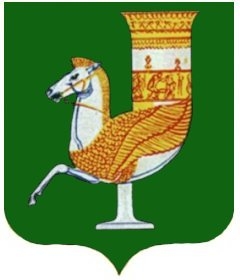 МУНИЦИПАЛЬНЭ ГЪЭПСЫКIЭ ЗИIЭУ «КРАСНОГВАРДЕЙСКЭ РАЙОНЫМ»ИНАРОДНЭ ДЕПУТАТХЭМ Я СОВЕТПринято ___-й сессией Совета народныхдепутатов муниципального образования «Красногвардейский район» четвертого созыва______ 2021 года  №  __Председатель Совета народных депутатовмуниципального образования «Красногвардейский район»______________ А.В. ВыставкинаГлавамуниципального образования «Красногвардейский район»______________ Т.И. Губжоков1. Председатель Совета народных депутатов муниципального образования «Красногвардейский район», Члены совместной комиссии:1. Управляющий делами администрации муниципального образования «Красногвардейский район» - начальник общего отдела (по согласованию),2. Начальник организационно-правового отдела Совета народных депутатов муниципального образования «Красногвардейский район»,3. Начальник правового отдела администрации муниципального образования «Красногвардейский район» (по согласованию),4. Начальник управления финансов администрации муниципального образования «Красногвардейский район» (по согласованию),5. Председатели постоянных комиссий Совета народных депутатов муниципального образования «Красногвардейский район».№ п/пЧасть, пункт, подпункт, абзац проекта решения о внесении изменений в УставТекст проекта     решения о внесении    изменений в УставТекст поправки в проект решения о внесении изменений в Устав,обоснование предлагаемой поправкиТекст проекта решения о внесении изменений в Устав с учетом поправкиПримечание123…